Компания ООО «Декор» предлагает услуги по покраске алюминиевого профиля, листов из алюминия и оцинкованной стали, металлоконструкций из материалов заказчика порошковыми  красками в любой цвет по каталогу RAL. 

Отличие нашего подхода  - ориентация на качество! Именно по этому мы применяем  только архитектурные полиэфирные краски турецкого  производства:
 Также мы осуществляем продажу листов из оцинкованной стали, окрашенных в любой цвет по каталогу RAL по требованию заказчика, производим сендвич-панели, в том числе и нестандартные. КРАТКАЯ ИНФОРМАЦИЯ О ТЕХНИЧЕСКИХ ВОЗМОЖНОСТЯХ ПРОИЗВОДСТВА:Геометрические параметры окрашиваемых изделий (Максимальные значения)Сроки изготовления: от 3-х рабочих дней. Сроки покраски нестандартных изделий и крупных заказов устанавливаются индивидуально.Гарантийный срок службы покрытий на алюминиевые поверхности – не менее 5 лет 
(закл. ОАО «НИИ ЛКП» с ОМЗ «Виктории» г. Хотьково).Покрытия, выполненные в ООО «Декор» соответствуют III классу покрытия по ГОСТ 9.407.Внимание! В стоимость покраски входят погрузочно-разгрузочные работы, упаковка в стрейтч - пленку. По желанию заказчика поверхность окрашенного профиля обклеивается защитной пленкой: cтоимость нанесения защитной пленки на профильно-погонажные изделия  12 рублей/пог. м., 32 рубля/кв.м.  Для расчета стоимости Вашего заказа просим направлять заявку на электронную почту dekor2005@mail.ru.C Уважением,                                                                             Волков Сергей ВладимировичГенеральный директор, телефон для оперативной связи: 8 (962) 995 – 27 – 67ПРАЙС-ЛИСТОт 01 января 2015г УВАЖАЕМЫЕ ПАРТНЕРЫ!Во избежание недоразумений по окрашиванию изделий, мы принимаем в работу ЗАЯВКИ, с указанием следующих реквизитов:Cхема покраски. Номер цвета по шкале RALРеквизиты Вашей компании с указанием координат для связи и ФИО контактного лица.Специальные условия:
На качество поверхности покрытия перекрашенного изделия гарантия не распространяется. Претензии по качеству покраски профиля, предъявляются в течении 3-х рабочих дней со дня получения заказа (факт получения заказа определяется подписью в отгрузочных документах.Гарантия на покраску не распространяется на повреждения, полученные в результате нарушения условия транспортировки и разгрузки изделий. Предоставляются скидки от объема заказа.500 – 1000 п.м. –3%                                                          100 – 300 кв.м. – 3%1000 – 1500 п.м. –5%                                                       300 – 600 кв.м. – 5%1500 – 2000 п.м. – 8%                                                       св. 600 кв.м. – 8%св. 2000 п.м. – 10-12%, 
Постоянным клиентам (не менее 10-ти заказов в течение календарного месяца)
 3% независимо от объема заказа !!!Наша компания будет рада рассмотреть каждый заказ индивидуально на возможность дополнительных скидок и кротчайших сроков исполнения.СЭНДВИЧ – ПАНЕЛИ.ООО “Декор” осуществляет производство и продажу композитных сэндвич - панелей из  оцинкованной стали, окрашенной порошковой краской для алюминиевых систем. ПРАЙС-ЛИСТ (действителен на январь 2015 года.)P.S. Допуск по толщине сендвич-панелей +/-1ммОсобые условия:Нестандартные заказы рассматриваются индивидуально и согласовываются с заказчиком.Стоимость заказов с отходом более 15% рассчитывается индивидуально.Срок изготовления заказа от 5 рабочих дней, не включая день размещения заказа. Уважаемые Партнеры! Обращаем Ваше внимание, что для сохранения потребительских свойств Сэндвич-Панелей необходимый срок выдержки с/п после прессовки не менее 24 часа.Для расчета стоимости Вашего заказа и получения счета просим направлять заявку на электронную почту dekor2005@mail.ru.C Уважением                                                                              Телефон для оперативной связи: 8 (962) 995 – 27 – 67 Волков Сергей ВладимировичПредприятие ООО «Декор» предлагает  услуги по изготовлению отливов, козырьков, нащельников и других изделий из оцинкованной стали окрашенные порошковой краской по каталогу RAL. 
Максимальная длина изделия 3000 мм., глубина загиба не ограничена, толщина листа до 1 мм. Срок исполнения заказа от 4 рабочих дней, не включая день получения заявки (поступления материала заказчика в покраску), срок исполнения заказов большого объёма согласовывается дополнительно.ПРАЙС-ЛИСТ (действителен с января 2015 года)Заказы сложной конструкции (конфигурации) рассчитываются отдельно.Для расчета стоимости Вашего заказа и получения счетов просим направлять заявки  на электронную почту dekor2005@mail.ru.C Уважением                                                                              Телефон для оперативной связи: 8 (962) 995 – 27 – 67 Волков Сергей ВладимировичУважаемые партнеры!     Сообщаем Вам, что производство нашей компании ООО «Декор»                                с 02 марта 2015 года будет располагаться по новому адресу: МО, Чеховский район, вблизи д. Новоселки, на территории компании ООО «АлКомплект» (ООО"ЛасмаАлюминийКомплект") Юридический адрес компании на данный момент сохраняется. Ждем Вас на новом месте и надеемся на плодотворное сотрудничество. 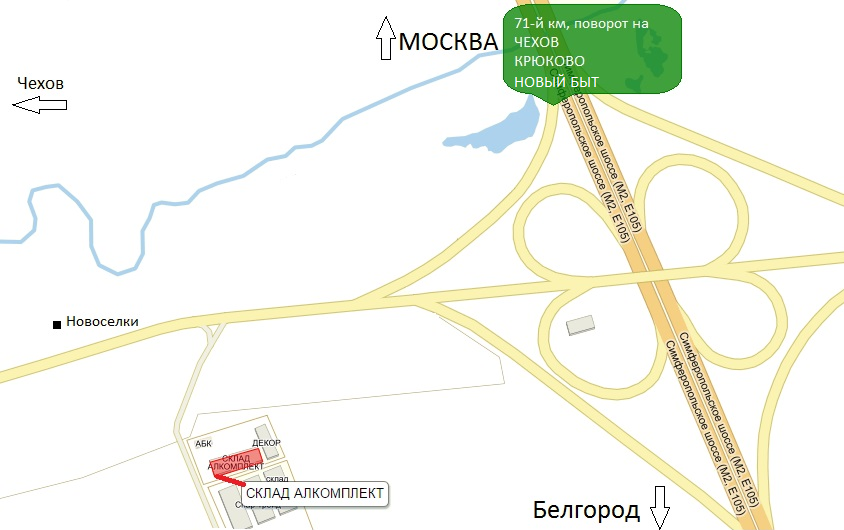 С наилучшими пожеланиями, Генеральный директор                                                   Волков С.В.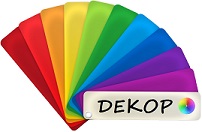 ООО “ДЕКОР”Тел. 8(962) 995-27-67, 8 (499) 642-56-64е-mail: dekor2005@mail.ru             Юридический адрес: 
142108, М.О., Подольский район д. АлтуховоДЛИНА, ммШИРИНА, ммВЫСОТА, мм7 000 мм1 500 мм500 мм№ п/пНаименование работ, услугЦена (вкл. НДС)1Окраска плоской поверхности 199,29 р./кв.м2Профиль различных систем (р<300 мм) 58,7 р. /п.м.3Профиль различных систем (р>300 мм) 199,29 р./кв.м.4Крышка 48,74 р./п.м. 5Штапик 45,05 р./п.м.6Решетки металлические 791,7 р./м.кв.7Двери металлические (покраска с грунтом) 1583,4 р./кв.м.8Нажимной гарнитур:Ручка офиснаяРучка оконнаяПетля оконнаяПетля дверная111,93 р./комплект174,72 р./комплект46,41 р./комплект70,98 р./комплект111,93 р./комплект9Покраска нестандартных цветов+ 15%-50%10Тяжелые изделия более 30 кг.+50 % от стоимости11Перекрас+30% от стоимости12Покраска профиля типа ТПСК+30% от стоимости13Срочная покраска (1 день)+100% от стоимости14Окраска профиля в два цвета 136,5 р./п.м.15Покраска под лак+60% от стоимости16Малоразмерный профиль  (нарезка)+20% от стоимости17Коммерческая завеса (габаритные изделия)27 300 р.18Покраска краской заказчика-20% от стоимостиРАЗМЕРЫ (максимальный)(мм)ЦЕНАРуб./кв.м.МАТЕРИАЛЫ1250х3000х6-101250х3000х (нестандартный)Расчёт индивидуальный, минимальная цена  1850Лист оцинкованный толщиной 0,7 мм, цвет по каталогу RAL любой, покрыт защитной пленкой.Материал среднего слоя – фанера БЕЗ РАСКРОЯ1250х3000х-321250х3000х-241850Лист оцинкованный толщиной 0,7 мм, цвет по каталогу RAL любой, покрыт защитной пленкой. Материал среднего слоя – пеноплекс  БЕЗ РАСКРОЯ1250х3000х-321250х3000х-242000Лист оцинкованный толщиной 0,7 мм, цвет по каталогу RAL любой, покрыт защитной пленкой. Материал среднего слоя – пеноплекс  С РАСКРОЕМ ПО РАЗМЕРАМ ЗАКАЗЧИКА№ п/пНаименование изделийСтоимость неокрашенных изделийСтоимость неокрашенных изделийСтоимость окрашенных изделийСтоимость окрашенных изделий1Отливы, нащельники, ламели оцинкованные  до 100мм0,5 оцин.0,7 оцин.0,5 оцин.0,7 оцин.1Отливы, нащельники, ламели оцинкованные  до 100мм70 р. м/п84 р. м/п87 р. м/п105 р. м/п2Отливы, нащельники, ламели оцинкованные от 100 до 200 мм124 р. м/п150 р. м/п142 р. м/п167 р. м/п3Отливы, нащельники, ламели оцинкованные от 200 до 300 мм158 р. м/п183 р. м/п170 р. м/п213 р. м/п4Отливы, нащельники, ламели оцинкованные от 300 до 400 мм168 р. м/п220 р. м/п195 р. м/п267 р. м/п5Свыше 400 ммРассчитываются индивидуальноРассчитываются индивидуальноРассчитываются индивидуальноРассчитываются индивидуально6Листы  оцинкованные нарезанные по индивидуальным размерам и окрашенные в цвет по каталогу RALРассчитываются отдельно за одну единицу изделия или м2Рассчитываются отдельно за одну единицу изделия или м2Рассчитываются отдельно за одну единицу изделия или м2Рассчитываются отдельно за одну единицу изделия или м27Изделия нестандартной формы, трудоемкие, рассчитываются индивидуально за одно изделие. Изделия с количеством гибов большим чем  4:  + 15% к стоимости.Изделия нестандартной формы, трудоемкие, рассчитываются индивидуально за одно изделие. Изделия с количеством гибов большим чем  4:  + 15% к стоимости.Изделия нестандартной формы, трудоемкие, рассчитываются индивидуально за одно изделие. Изделия с количеством гибов большим чем  4:  + 15% к стоимости.Изделия нестандартной формы, трудоемкие, рассчитываются индивидуально за одно изделие. Изделия с количеством гибов большим чем  4:  + 15% к стоимости.Изделия нестандартной формы, трудоемкие, рассчитываются индивидуально за одно изделие. Изделия с количеством гибов большим чем  4:  + 15% к стоимости.8Лист оцинкованный окрашенный в любой цвет по каталогу RAL: оц. 0,5 мм,  макс. размер 1250х3000                          оц. 0,7 мм,  макс. размер  1250х3000   Лист оцинкованный окрашенный в любой цвет по каталогу RAL: оц. 0,5 мм,  макс. размер 1250х3000                          оц. 0,7 мм,  макс. размер  1250х3000   Лист оцинкованный окрашенный в любой цвет по каталогу RAL: оц. 0,5 мм,  макс. размер 1250х3000                          оц. 0,7 мм,  макс. размер  1250х3000   450руб./м2530руб./м2450руб./м2530руб./м2